AGÊNCIA NACIONAL DE AVIAÇÃO CIVILSuperintendência de Segurança OperacionalFICHA DE OBSERVAÇÃO DE INSTRUTOR E EXAMINADOR(Empresa de Transporte Aéreo)                      S 121-011 – Revisão 001/2024/GTCT/GCTA– Janeiro/2024  Examinador  ( ) Credenciamento (   ) Recredenciamento      Instrutor Rota  ( ) Inicial (  ) Periódico    ( ) Mock-up         (  ) AeronaveModelo:Empresa:  Examinador  ( ) Credenciamento (   ) Recredenciamento      Instrutor Rota  ( ) Inicial (  ) Periódico    Local / Rota / Etapas:Local / Rota / Etapas:Tempo:          Pousos:( ) Examinador ( ) Instrutor:	CPF: 	( ) Examinador ( ) Instrutor:	CPF: 	( ) Examinador ( ) Instrutor:	CPF: 	Cód. ANAC: 	Val CMA: 	Órgão Emissor: 	Conceitos: (CF) Conforme (NC) Não Conforme (NO) Não Observado (NA) Não Aplicável- AVALIAÇÃO DO INSTRUTOR / EXAMINADORApresentação (horário) Documentação BriefingPadronização operacionalConhecimento sobre o Equipamento (Oral) Conhecimentos sobre regulamentos (Oral) AOM / QRH / AFM / MEL / MCmsVOperação do simulador/Mock-up/Aeronave (Oral e Prático) Manobras normais, anormais e de emergênciaMedidas de segurança em situações de emergência Gerenciamento de cabine (CRM)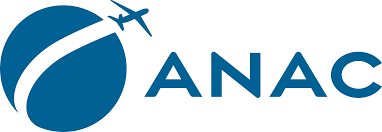 Condução do exame/treinamento (tempo x itens requeridos) Avaliação do desempenho do examinando/alunoAções corretivas (quando o vôo ou a avaliação for insatisfatório) ResponsabilidadePreenchimento da FAP/FAC/Ficha de Instrução DebriefingProcesso Decisório Comunicação- ITENS ADICIONAISCOMENTÁRIOSConceito final:DATA  SERVIDOR ANAC (    ) EXAMINADOR (     )CANACASSINATURA( ) FAVORÁVEL( ) DESFAVORÁVELDATA  SERVIDOR ANAC (    ) EXAMINADOR (     )CANACASSINATURAPara uso da ANACPara uso da ANACPara uso da ANACPara uso da ANACPara uso da ANAC